Klubbkväll på Sportringen för medlemmar i SK TritonTorsdagen den 4 juni, kl 18.00 – 20.30Ytterligare 5 % rabatt på gällande prislista för SK Tritons profilkläder, som redan är nedsatta med 15 % på ordinarie pris. 20 % rabatt på övriga sortimentet i butiken. Rabatten gäller på allt till ordinarie pris.Man ska ha med sig sin faktura för vårterminen 2015. Fakturan kan användas av hela familjen som medlemsbevis.Det kommer att finnas extra hjälp i butiken i form av Mästerskapssimmare som vi har i klubben. De kommer att kunna hjälpa till med de flesta frågor som rör simutrustning och profilkläder.Varmt välkomna önskar SK Triton och Sportringen.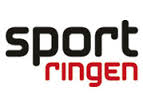 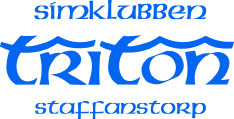 